INDICAÇÃO Nº 560/2020Ementa: Manutenção na Avenida Joaquim Alves Corrêa.Exma. Senhora Presidente.Justificativa:Considerando buraco na Avenida Joaquim Alves Corrêa, altura do número 4028, que coloca em risco a segurança do tráfego no local, podendo ocasionar prejuízos à população, a Vereadora Mônica Morandi requer nos termos do art. 127 do regimento interno, que seja encaminhada ao Exmo. Prefeito Municipal a seguinte indicação:	Manutenção na Avenida Joaquim Alves Corrêa, altura do número 4028.  Valinhos, 13 de março de 2020.____________________Mônica MorandiVereadoraFoto anexa.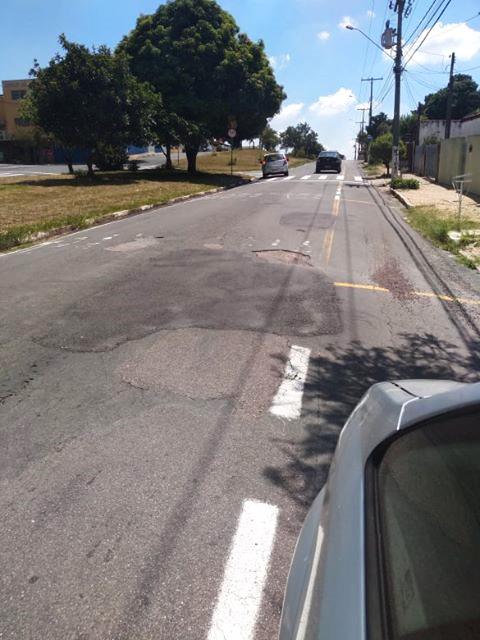 